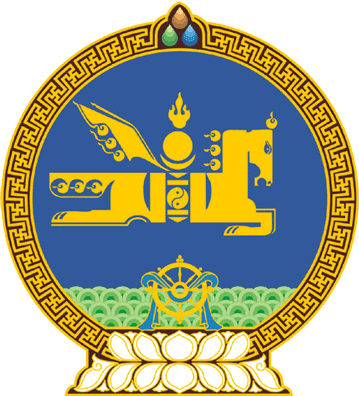 МОНГОЛ УЛСЫН ИХ ХУРЛЫНТОГТООЛ2020 оны 07 сарын 07 өдөр     		            Дугаар 07                     Төрийн ордон, Улаанбаатар хот Төрийн захиргааны байгууллагынтогтолцоо, бүтцийн ерөнхийбүдүүвчийг шинэчлэн батлах тухайМонгол Улсын Засгийн газрын тухай хуулийн 12 дугаар зүйлийн 1 дэх хэсэгт заасныг үндэслэн Монгол Улсын Их Хурлаас ТОГТООХ нь:1.“Төрийн захиргааны байгууллагын тогтолцоо, бүтцийн ерөнхий бүдүүвч”-ийг хавсралтаар шинэчлэн баталсугай.2.Энэ тогтоол гарсантай холбогдуулан “Төрийн захиргааны байгууллагын тогтолцоо, бүтцийн ерөнхий бүдүүвчийг шинэчлэн батлах тухай” Монгол Улсын Их Хурлын 2016 оны 7 дугаар сарын 21-ний өдрийн 12 дугаар тогтоолыг хүчингүй болсонд тооцсугай.3.Энэ тогтоолыг 2020 оны 7 дугаар сарын 07-ны өдрөөс эхлэн дагаж мөрдсүгэй.	МОНГОЛ УЛСЫН 	ИХ ХУРЛЫН ДАРГА 				Г.ЗАНДАНШАТАР Монгол Улсын Их Хурлын 2020 оны 07 дугаар тогтоолын хавсралтТӨРИЙН ЗАХИРГААНЫ БАЙГУУЛЛАГЫН ТОГТОЛЦОО,БҮТЦИЙН ЕРӨНХИЙ БҮДҮҮВЧ/Энэ тогтоолын хавсралтад 2020 оны 08 дугаар сарын 28-ны өдрийн 22 дугаар тогтоолоор нэмэлт оруулсан. /-----оОо-----Эрхлэх асуудлын хүрээ, харьяалалЗасгийн газрын тохируулагч агентлагЗасгийн газрын хэрэгжүүлэгч агентлагМонгол Улсын Ерөнхий сайдын эрхлэх асуудлын хүрээнд1.Тагнуулын ерөнхий газар2.Төрийн тусгай хамгаалалтын газар3.Биеийн тамир, спортын улсын хороо1.Төрийн өмчийн бодлого, зохицуулалтын газарМонгол Улсын Шадар сайдын эрхлэх асуудлын хүрээнд4.Мэргэжлийн хяналтын ерөнхий газар5.Онцгой байдлын ерөнхий газар6.Шударга өрсөлдөөн, хэрэглэгчийн төлөө газар7.Стандарт, хэмжил зүйн газар2.Төрийн худалдан авах ажиллагааны газарМонгол Улсын сайд, Засгийн газрын Хэрэг эрхлэх газрын даргын эрхлэх асуудлын хүрээнд8.Харилцаа холбоо, мэдээллийн технологийн газар9.Үндэсний хөгжлийн газарБайгаль орчин, аялал жуулчлалын сайдын эрхлэх асуудлын хүрээнд3.Цаг уур, орчны шинжилгээний газар4.Усны газарБатлан хамгаалахын сайдын сайдын эрхлэх асуудлын хүрээнд10.Зэвсэгт хүчний жанжин штабГадаад харилцааны сайдын эрхлэх асуудлын хүрээндСангийн сайдын эрхлэх асуудлын хүрээнд5.Гаалийн ерөнхий газар6.Татварын ерөнхий газарХууль зүй, дотоод хэргийн сайдын эрхлэх асуудлын хүрээнд11.Цагдаагийн ерөнхий газар12.Хил хамгаалах ерөнхий газар7.Улсын бүртгэлийн ерөнхий газар8.Архивын ерөнхий газар9.Шүүхийн шийдвэр гүйцэтгэх ерөнхий газар10.Гадаадын иргэн, харьяатын газар11.Оюуны өмчийн газарХөдөлмөр, нийгмийн хамгааллын сайдын эрхлэх асуудлын хүрээнд12.Нийгмийн даатгалын ерөнхий газар13.Хөдөлмөр, халамжийн үйлчилгээний ерөнхий газар14.Хөгжлийн бэрхшээлтэй хүний хөгжлийн ерөнхий газар15.Гэр бүл, хүүхэд, залуучуудын хөгжлийн газарБарилга, хот байгуулалтын сайдын эрхлэх асуудлын хүрээнд16.Газар зохион байгуулалт, геодези, зураг зүйн газарБоловсрол, шинжлэх ухааны сайдын эрхлэх асуудлын хүрээндЗам, тээврийн хөгжлийн сайдын эрхлэх асуудлын хүрээнд17.Иргэний нисэхийн ерөнхий газарСоёлын сайдын эрхлэх асуудлын хүрээнд18.Соёл, урлагийн газарУул уурхай, хүнд үйлдвэрийн сайдын эрхлэх асуудлын хүрээнд19.Ашигт малтмал, газрын тосны газар20.Үндэсний геологийн албаХүнс, хөдөө аж ахуй, хөнгөн үйлдвэрийн сайдын эрхлэх асуудлын хүрээнд21.Мал эмнэлгийн ерөнхий газар22.Жижиг, дунд үйлдвэрийн газарЭрчим хүчний сайдын эрхлэх асуудлын хүрээндЭрүүл мэндийн сайдын эрхлэх асуудлын хүрээнд23.Эрүүл мэндийн даатгалын ерөнхий газар24.Эм, эмнэлгийн хэрэгслийн хяналт, зохицуулалтын газар